Československá obchodní banka, a. s.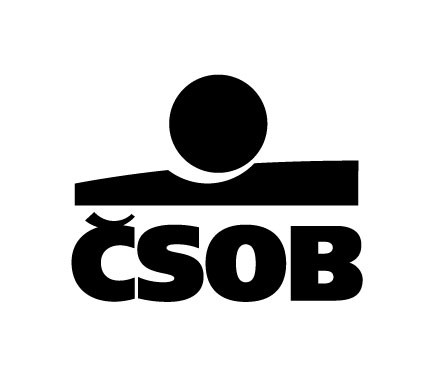 Radlická 333/150, 150 57 Praha 5; IČ: 00001350,zapsaná v obchodním rejstříku vedeném Městským soudem v Praze, oddíl B: XXXVI, vložka 46 Back office finančních trhů;V Praze dne 23/06/2023Vážený kliente,Účelem tohoto dopisu (této „Konfirmace”) je potvrdit podmínky transakce uzavřené mezi námi k Datu obchodu uvedenému níže („Transakce”).Podmínky Transakce, které se tato Konfirmace týká, jsou následující:Datum a čas obchodu:	23/06/2023 09:53:54Jistina (Měna a Částka):	CZK 202,000,000.00 ; Plátce jistiny k Datu valuty: KlientÚroková Sazba:	6.58Valuta:	26/06/2023Splatnost:	26/07/2023 ; Plátce jistiny k Datu splatnosti: BankaČástka úroku: 1,107,633.33	splatná: 26/07/2023Plátce úroku:	BankaČástka úroku podléha zdanění podle platných právních předpisů ČR.Podrobnosti o účtech:Platby Bance*P – vypořádaní platbou/A - platba z účtu Platby Klientovi/Protistraně*P - vypořádání platbou/A - platba na účet Klient prohlašuje, že:Je mu známa skutečnost, že konečná výhodnost či nevýhodnost Transakce pro něho může být ovlivněna náhlými změnami hodnot směnných kurzů a úrokových sazeb, jejichž vývoj může být v průběhu času značně proměnlivý a obtížně předvídatelný a může vést ke vzniku významného zisku či ztráty z předmětné Transakce, pokud by na Transakci nebylo pohlíženo v souvislosti s peněžními toky, ve vztahu ke kterým Klient jistí své devizové či úrokové riziko.Vzhledem k úrovni svých odborných znalostí a zkušeností je schopen porozumět a rozumí podstatě obchodování Transakcí a jsou mu známa veškerá možná rizika související s uzavřením transakcí.Je mu známa skutečnost, že z Transakcí mu mohou vzniknout dodatečné finanční závazky, s čímž souhlasí.Je mu známa skutečnost, že se může dotázat pověřeného pracovníka Banky, pokud zcela neporozumí podmínkám či podstatě Transakce.Souhlasí s tím, že Konfirmaci zasílá vždy Banka Klientovi. Dále Klient souhlasí s tím, že jakékoliv oznámení / potvrzení zaslané Klientem Bance nebude považováno za Konfirmaci (potvrzovací dopis ve smyslu zákona č. 89/2012 Sb., občanský zákoník, v platném znění), není-li dohodnuto jinak.Na sebe přebírá nebezpečí změny okolností dle § 1765 odst. 2) zákona č. 89/2012 Sb., občanský zákoník, ve znění pozdějších předpisů.Místo provedení pokynu: OTCProtistranou této transakce / obchodu byla Československá obchodní banka, a.s.V případě jakékoliv nesrovnalosti nás laskavě kontaktujte na výše uvedených telefonních číslech. S upřímným pozdravem,Československá obchodní banka, a. s.tel: +420 230 014 699 tel: +420 230 014 791fax:+420 261 353 815 e-mail: murexbo@csob.czKlient/Protistrana:                           37101011STATUTARNI MESTO KARVINAIČO: 00297534Fryštátská 72/1	73301  Karviná - Fryštát	 CZECH REPUBLICKONFIRMACE DEPOZITAREFERENCE Č.: 128641145MěnaP/A*Platba z účtuVypořádaní platbouZprostředkující bankaKorespondenční bankaSwift kód ČSOBCZKAxxxxxxx===CEKOCZPPCEKOCZPPMěnaP/A*Platba na účetVypořádání platbouZprostředkující bankaKorespondenční bankaCZKAxxxxxxx===CEKOCZPPPodepsal:	Podepsal:Jméno:	xxxxJméno:xxxx